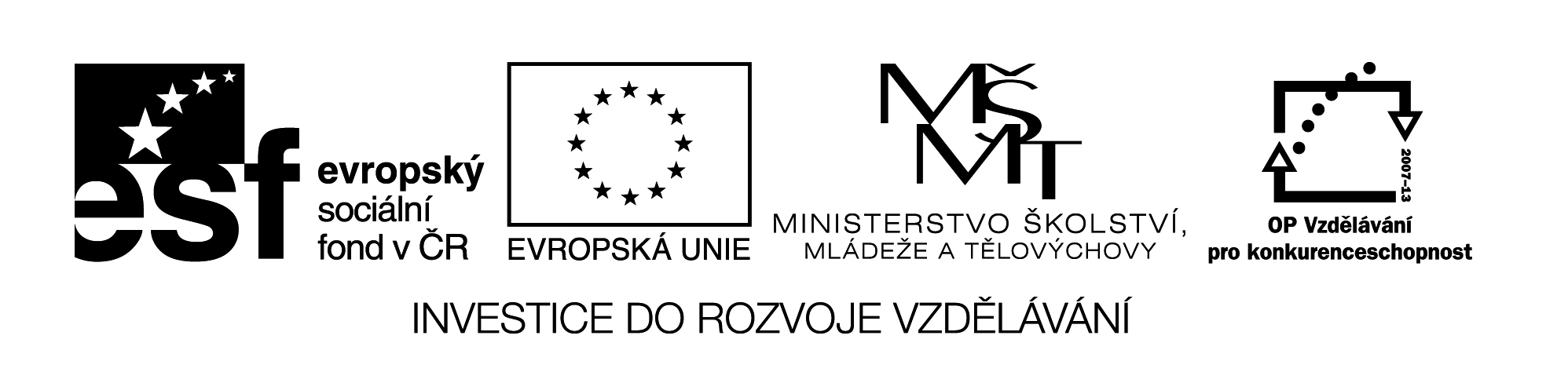 MODAL VERBSTESTTRANSLATE  THE SENTENCES.Myslím, že bychom dnes večer neměli chodit ven, měli bychom zůstat doma a počkat na ně.	_________________________________________________________________________Jestli tady chceš pracovat, nesmíš dělat chyby.	_________________________________________________________________________Každý den musí být v práci před devátou hodinou.	_________________________________________________________________________Nemusí jít s námi, jestli nechtějí, mohou odejít.	_________________________________________________________________________Měli bychom jim pomoci?	_________________________________________________________________________Raději by si měl vzít deštník, dnes ráno pršelo.	_________________________________________________________________________Kolik museli zaplatit za ty boty?	_________________________________________________________________________Předevčírem jsem musel koupit hodně jídla, v ledničce nic nebylo.	_________________________________________________________________________Nemohl jít pěšky, byl velmi unavený.	_________________________________________________________________________Mohl bys kouřit na balkóně a ne ve svém pokoji?	_________________________________________________________________________Možná, že zítra přijede.	_________________________________________________________________________Mohli jste nám včera s těmi věcmi pomoci.	_________________________________________________________________________Bude moci jet s vámi na dovolenou?	_________________________________________________________________________Budeš muset dokončit ten úkol, musíme ho zítra odevzdat.	_________________________________________________________________________Měl bys jíst častěji a menší porce.	_________________________________________________________________________Vzdělávací materiál byl vytvořen v rámci projektu Inovace a zkvalitnění výuky na Slovanském gymnáziuCZ.1.07/1.5.00/34.1088	Začátek formulářeKonec formulářeŘEŠENÍTRANSLATE  THE SENTENCES.I don´t think we should go out this evening, we should stay at home and wait for them.If you want to stay here, you mustn´t make mistakes.He has to be at work before nine every day.They don´t have to go with us. If they don´t want to, they can leave.Should we help them ?He had better take an umbrella, it rained this morning.How much did they have to pay for the shoes ?I had to buy a lot of food the day before yesterday, there was nothing in the fridge.He wasn´t able to walk, he was very tired.Could you smoke on the balcony and not in your room, please ?He might come tomorrow.You could have helped us with those things yesterday.Will he be able to go on holiday with you?You´ll have to finish the task, we have to hand it out tomorrow.You should eat more often and smaller portions.Vzdělávací materiál byl vytvořen v rámci projektu Inovace a zkvalitnění výuky na Slovanském gymnáziuCZ.1.07/1.5.00/34.1088